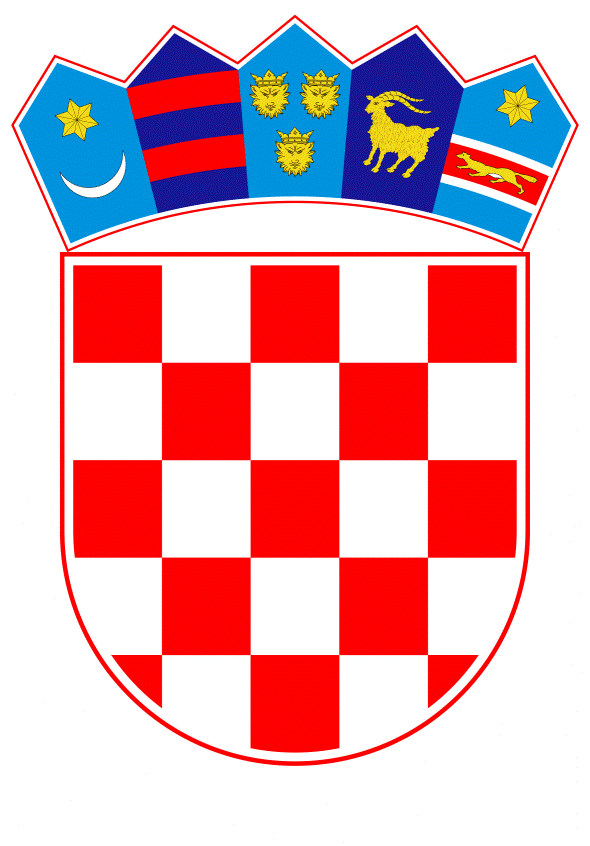 VLADA REPUBLIKE HRVATSKEZagreb, 2. rujna 2021.______________________________________________________________________________________________________________________________________________________________________________________________________________________________PRIJEDLOGKLASA: URBROJ: 	Zagreb, 						 PREDSJEDNIKU HRVATSKOGA SABORAPREDMET:	Prijedlog zakona o dopuni Zakona o političkim strankama (predlagatelj: Klub zastupnika Mosta u Hrvatskome saboru) – mišljenje Vlade  Veza:	Pismo Hrvatskoga sabora, KLASA: 006-04/21-01/02, URBROJ: 65-21-03 od 8. srpnja 2021.Na temelju članka 122. stavka 2. Poslovnika Hrvatskoga sabora („Narodne novine“, br. 81/13., 113/16., 69/17., 29/18., 53/20., 119/20. – Odluka Ustavnog suda Republike Hrvatske i 123/20.), Vlada Republike Hrvatske o Prijedlogu zakona o dopuni Zakona o političkim strankama (predlagatelj: Klub zastupnika Mosta u Hrvatskome saboru), daje sljedeće MIŠLJENJEVlada Republike Hrvatske predlaže Hrvatskome saboru da ne prihvati Prijedlog zakona o dopuni Zakona o političkim strankama koji je predsjedniku Hrvatskoga sabora podnio Klub zastupnika Mosta, aktom od 7. srpnja 2021., iz sljedećih razloga:         			Prijedlogom zakona o dopuni Zakona o političkim strankama (u daljnjem tekstu: Prijedlog zakona) Predlagatelj predlaže dopunu članka 23. stavka 1. Zakona o političkim strankama („Narodne novine“, br. 76/93., 111/96., 164/98. i 36/01.) točkom 4. kojom se predlaže propisati da politička stranka prestaje ako je pravomoćnom sudskom odlukom proglašena krivom za kazneno djelo koje se progoni po službenoj dužnosti. Člankom 23. stavkom 1. Zakona o političkim strankama propisano je da političke stranke prestaju: 1. ako je nadležno upravno tijelo donijelo odluku o prestanku političke stranke, 2. ako se utvrdi da su prestale djelovati, ako je proteklo dvostruko više vremena utvrđenog statutom za održavanje skupa najvišeg upravnog tijela, a sjednica nije održana, 3. ako je njihovo djelovanje zabranjeno odlukom Ustavnog suda Republike Hrvatske.  S obzirom na to da su političke stranke svojim slobodnim osnivanjem izraz demokratskoga višestranačkog sustava te da je zakonska odredba o prestanku političkih stranaka, koja se predlaže dopuniti, uređena u skladu s člankom 6. Ustava Republike Hrvatske, Vlada Republike Hrvatske je mišljenja da se Prijedlogom zakona ne sagledava na cjelovit način materija koja se odnosi na prestanak političkih stranaka, već samo jedan partikularni dio, a što ne može biti doprinosom kvalitetnom normiranju toga pitanja. Vlada Republike Hrvatske je mišljenja da je predložena odredba protivna članku 12. stavku 2. Zakona o odgovornosti pravnih osoba za kaznena djela („Narodne novine“, br. 151/03., 110/07., 45/11. i 143/12.), kojim je izrijekom propisana zabrana izricanja kazne ukidanja pravne osobe u odnosu na političke stranke. Ovakva je odredba propisana u cilju izbjegavanja mogućih zlouporaba kojima bi se doveo u pitanje demokratski višestranački sustav kao jedna od najviših ustavnih vrednota Republike Hrvatske, u skladu s člankom 3. Ustava Republike Hrvatske.Podredno se navodi da je zakonska odredba koju se predlaže dopuniti stipulirana u množini, dok je predložena odredba stipulirana u jednini, što je protivno nomotehničkim pravilima.  Slijedom navedenoga, Vlada Republike Hrvatske predlaže Hrvatskome saboru da ne prihvati predmetni Prijedlog zakona. Za svoje predstavnike, koji će u vezi s iznesenim mišljenjem biti nazočni na sjednicama Hrvatskoga sabora i njegovih radnih tijela, Vlada je odredila ministra pravosuđa i uprave dr. sc. Ivana Malenicu i državne tajnike mr. sc. Josipa Salapića, Sanjina Rukavinu i Juru Martinovića.        PREDSJEDNIKmr. sc. Andrej PlenkovićPredlagatelj:Ministarstvo pravosuđa i upravePredmet:Prijedlog zakona o dopuni Zakona o političkim strankama – mišljenje Vlade